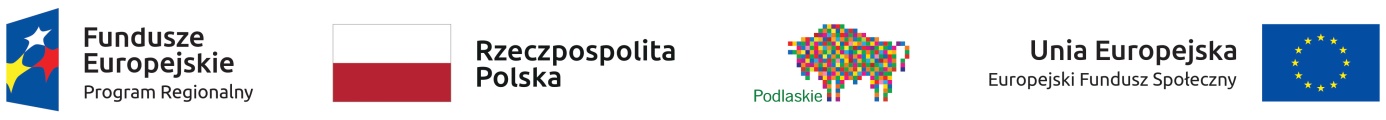 Czyżew 2019-07-16RG.271.16 .2019ZAPROSZENIE DO SKŁADANIA OFERTdla zamówień o wartości nie przekraczającej wyrażonej w złotych równowartości kwoty 30 000 euroNiniejsza procedura prowadzona jest w oparciu o: Wytyczne w zakresie kwalifikowalności wydatków w ramach Europejskiego Funduszu Rozwoju Regionalnego, Europejskiego Funduszu Społecznego oraz Funduszu Spójności na lata 2014-2020. MR/H 2014-2020/23(3)07/2017 Ministerstwo Rozwoju, Umowa Partnerstwa 2014-2020 przy przestrzeganiu Komunikatu Wyjaśniającego Komisji, dotyczącego prawa wspólnotowego obowiązującego w dziedzinie udzielania zamówień, które nie są lub są jedynie częściowo objęte dyrektywami w sprawie zamówień publicznych (2006/C 179/02) i Wyroku Sądu z dnia 20 maja 2010 roku (Sprawa T-258/06)(Dziennik Urzędowy Unii Europejskiej C 179/32 PL 3.7.2010).Gmina Czyżewul. Mazowiecka 3418-220 CzyżewTel. +48 86 2760536, fax. +48 86 2755116e-mail: sekretariat@umczyzew.plzaprasza do składania ofert w postępowaniu o udzielenie zamówienia p.n. :Dostawa sprzętu rtv i agd na potrzeby Projektu „Wsparcie usług opiekuńczych dla osób niesamodzielnych oraz usług asystenckich dla osób z niepełnosprawnościami świadczonych w społeczności lokalnej”. Rodzaj zamówienia: usługa/dostawa/robota budowlana*)Określenie przedmiotu zamówienia:	Przedmiotem zamówienia jest dostawa sprzętu rtv i agd według poniższej tabeliDopuszcza się składanie ofert częściowych:Cena zamówienia dla każdej części musi zawierać koszt dostawy.Projekt Projektu „Wsparcie usług opiekuńczych dla osób niesamodzielnych oraz usług asystenckich dla osób z niepełnosprawnościami świadczonych w społeczności lokalnej” jest dofinansowany ze środków Europejskiego Funduszu Społecznego w ramach Regionalnego Programu Operacyjnego na lata 2014-2020Informacje dodatkowe :Zamawiający nie dopuszcza składania ofert częściowych, wariantowych i nie będzie wybierał najkorzystniejszej oferty z zastosowaniem aukcji elektronicznej.Wymagany termin płatności faktury min. 14 dni.3. Zgodnie z art. 13 ust. 1 i 2 rozporządzenia Parlamentu Europejskiego i Rady (UE) 2016/679 z dnia 27 kwietnia 2016 r. w sprawie ochrony osób fizycznych w związku z przetwarzaniem danych osobowych i w sprawie swobodnego przepływu takich danych oraz uchylenia dyrektywy 95/46/WE (ogólne rozporządzenie o ochronie danych) (Dz. Urz. UE L 119 z 04.05.2016, str. 1), dalej „RODO”, Gmina Czyżew informuje, że: administratorem Pani/Pana danych osobowych jest Gmina Czyżew  ul. Mazowiecka 34, 18-220 Czyżew Tel /fax  + 48 86 2755036       inspektorem ochrony danych osobowych w Gminie Czyżew jest Marek Mazewski, kontakt:ido@umczyzew.pl , telefon 506 008 070;Pani/Pana dane osobowe przetwarzane będą na podstawie art. 6 ust. 1 lit. c RODO w celu związanym z postępowaniem o udzielenie zamówienia publicznego;odbiorcami Pani/Pana danych osobowych będą osoby lub podmioty, którym udostępniona zostanie dokumentacja postępowania”;  Pani/Pana dane osobowe będą przechowywane, zgodnie z art. 97 ust. 1 ustawy Pzp, przez okres 4 lat od dnia zakończenia postępowania o udzielenie zamówienia, a jeżeli czas trwania umowy przekracza 4 lata, okres przechowywania obejmuje cały czas trwania umowy;obowiązek podania przez Panią/Pana danych osobowych bezpośrednio Pani/Pana dotyczących jest wymogiem ustawowym określonym w przepisach ustawy Pzp, związanym z udziałem w postępowaniu o udzielenie zamówienia publicznego; konsekwencje niepodania określonych danych wynikają z ustawy Pzp;  w odniesieniu do Pani/Pana danych osobowych decyzje nie będą podejmowane w sposób zautomatyzowany, stosowanie do art. 22 RODO;posiada Pani/Pan:na podstawie art. 15 RODO prawo dostępu do danych osobowych Pani/Pana dotyczących;na podstawie art. 16 RODO prawo do sprostowania Pani/Pana danych osobowych ;na podstawie art. 18 RODO prawo żądania od administratora ograniczenia przetwarzania danych osobowych z zastrzeżeniem przypadków, o których mowa w art. 18 ust. 2 RODO ;  prawo do wniesienia skargi do Prezesa Urzędu Ochrony Danych Osobowych, gdy uzna Pani/Pan, że przetwarzanie danych osobowych Pani/Pana dotyczących narusza przepisy RODO;nie przysługuje Pani/Panu:w związku z art. 17 ust. 3 lit. b, d lub e RODO prawo do usunięcia danych osobowych;prawo do przenoszenia danych osobowych, o którym mowa w art. 20 RODO;na podstawie art. 21 RODO prawo sprzeciwu, wobec przetwarzania danych osobowych, gdyż podstawą prawną przetwarzania Pani/Pana danych osobowych jest art. 6 ust. 1 lit. c RODO.	Sposób uzyskania informacji dotyczących przedmiotu zamówienia:	Informacje dotyczące niniejszego postępowania można uzyskać pisząc na adres sekretariat@umczyzew.pl lub przesyłając zapytanie faksem na nr + 48 86 2755116 Termin wykonania zamówienia:Termin realizacji zamówienia w ciągu 30 dni od dnia zawarcia umowy.Warunki udziału w postępowaniu i opis sposobu dokonywania oceny spełniania tych warunków:	W przetargu mogą wziąć udział Wykonawcy, którzy:-  nie podlegają wykluczeniu;- spełniają warunki udziału w postępowaniu,Warunki udziału w postępowaniu dotyczą:-  kompetencji lub uprawnień do prowadzenia określonej działalności zawodowej, o ile wynika to z odrębnych przepisów;-  sytuacji ekonomicznej lub finansowej;-  zdolności technicznej lub zawodowej. Opis sposobu przygotowania ofertyJedyną formą złożenia oferty jest forma pisemna.Oferta powinna być sporządzona w języku polskim, winna być napisana na maszynie do pisania, komputerze albo też ręcznie długopisem lub nieścieralnym atramentem. Oferty nieczytelne nie będą rozpatrywane.Wykonawca poniesie wszystkie koszty związane z przygotowaniem i złożeniem oferty.Wszystkie wymagane dokumenty muszą być złożone w oryginale lub kserokopii potwierdzonej za zgodność z oryginałem przez wykonawcę (osobę upoważnioną).Ofertę należy złożyć do dnia 25.07.2019 r.  do godz. 10.00:- w sekretariacie Urzędu Miejskiego w Czyżewie ul. Mazowiecka 34, pokój nr 1, lub- przesłać pocztą na adres: Gmina Czyżew, ul. Mazowiecka 34, 18-220 Czyżew, lub- przesłać wersję elektroniczną na adres zamowienia@umczyzew.pl Koperta winna zawierać zapis „Oferta na dostawę sprzętu rtv i agd - senior”. Jeśli oferta będzie przesłana pocztą elektroniczną tytuł wiadomości powinien nosić nazwę „Oferta na dostawę sprzętu rtv i agd - senior”.Opis sposobu wyboru oferty najkorzystniejszej – kryteria oceny ofert:Przy wyborze najkorzystniejszej oferty zamawiający będzie się kierował następującymi kryteriami i ich wagami oraz w następujący sposób będzie oceniać spełnianie kryteriów:Dla części 1 zamówienia - lodówka1) kryterium: Cena zamówienia – 5%Sposób oceny oferty w kryterium: Cena minimalna, zaproponowana w ofertach brutto x 100 x 5 %Cena oferty badanej bruttoOferta z najniższą ceną otrzyma maksymalną ilość punktów w kryterium, tj. 5.Pozostałe oferty otrzymają od 1-5 pkt. odpowiednio proporcjonalnie do pozycji oferty w ramach badanego kryterium.UWAGA: Zamawiający zamierza przeznaczyć na sfinansowanie zamówienia kwotę w wysokości nie większej niż 1000,00 zł. Zaproponowanie w ofercie kwoty wyższej spowoduje odrzucenie oferty.2) kryterium: łączna pojemność użytkowa – 50%Sposób oceny oferty w kryterium: Łączna pojemność użytkowa sprzętu zaproponowanego w badanej ofercie w dm3 (litrach)  x 100 x 50 %Maksymalna pojemność użytkowa sprzętu spośród wszystkich ofert w litrachOferta, która przedstawia największą łączną powierzchnię użytkową otrzyma maksymalną ilość punktów w kryterium, tj. 50.Pozostałe oferty otrzymają od 1-50 pkt. odpowiednio proporcjonalnie do pozycji oferty w ramach badanego kryterium.UWAGA:Oferta przedstawiająca lodówkę o pojemności użytkowej poniżej 266 litrów zostanie odrzucona.      3) system no Frost – 30%Oferta która przedstawia lodówkę z systemem no Frost dla całego urządzenia otrzyma 30 pktOferta która przedstawia lodówkę w której system no Frost zastosowano dla zamrażarki lub chłodziarki otrzyma 15 pktOferta która przedstawia lodówkę bez systemu no Frost otrzyma 0 pkt      4) kryterium gwarancja udzielona na przedmiot zamówienia – 15%gwarancja zaproponowana w badanej ofercie w miesiącach  x 100 x 15 %Maksymalna gwarancja spośród wszystkich ofert w miesiącachOferta, która przedstawia najdłuższą gwarancję otrzyma maksymalną ilość punktów w kryterium, tj. 15.Pozostałe oferty otrzymają od 1-15 pkt. odpowiednio proporcjonalnie do pozycji oferty w ramach badanego kryterium.Oferta która zaproponuje gwarancję poniżej 24 miesięcy zostanie odrzuconaWybrana zostanie oferta, która otrzyma najwyższą sumę punktów z każdego kryterium.	W toku badania i oceny ofert Zamawiający może żądać od wykonawców  wyjaśnień dotyczących treści złożonych ofertDla części 2 zamówienia1) kryterium: Cena zamówienia (za kuchenkę, okap i czajnik łącznie) – 5%Sposób oceny oferty w kryterium: Cena minimalna, zaproponowana w ofertach brutto x 100 x 5 %Cena oferty badanej bruttoOferta z najniższą ceną otrzyma maksymalną ilość punktów w kryterium, tj. 5.Pozostałe oferty otrzymają od 1-5 pkt. odpowiednio proporcjonalnie do pozycji oferty w ramach badanego kryterium.UWAGA: Zamawiający zamierza przeznaczyć na sfinansowanie zamówienia kwotę w wysokości nie większej niż 1000,00 zł. Zaproponowanie w ofercie kwoty wyższej spowoduje odrzucenie oferty.2) kryterium: funkcja termoobiegu w piekarniku – 40%Sposób oceny oferty w kryterium: Oferta, która przedstawia kuchenkę z piekarnikiem posiadającym funkcję termoobiegu otrzyma maksymalną ilość punktów w kryterium, tj. 40.Oferta, która przedstawia kuchenkę z piekarnikiem nie posiadającym funkcji termoobiegu otrzyma 0 punktów w kryterium.3) kryterium: szerokość kuchenki i okapu – 25%Sposób oceny oferty w kryterium: Oferta, która przedstawia kuchenkę i okap o szerokości ok. 60 cm (+/- 2cm) otrzyma maksymalną ilość punktów w kryterium, tj. 25.Oferta, która przedstawia kuchenkę i okap o szerokości ok. 50 cm (+/- 2cm) otrzyma 0 punktów w kryterium.      4) kryterium gwarancja udzielona na tę część zamówienia – 30%gwarancja zaproponowana w badanej ofercie w miesiącach  x 100 x 30 %Maksymalna gwarancja spośród wszystkich ofert w miesiącachOferta, która przedstawia najdłuższą gwarancję otrzyma maksymalną ilość punktów w kryterium, tj. 30.Pozostałe oferty otrzymają od 1-30 pkt. odpowiednio proporcjonalnie do pozycji oferty w ramach badanego kryterium.Oferta która zaproponuje gwarancję poniżej 24 miesięcy zostanie odrzuconaUWAGA: gwarancja musi być taka sama dla kuchenki, okapu i czajnikaWybrana zostanie oferta, która otrzyma najwyższą sumę punktów z każdego kryterium.	W toku badania i oceny ofert Zamawiający może żądać od wykonawców  wyjaśnień dotyczących treści złożonych ofertDla części 3 zamówienia - telewizor1) kryterium: Cena zamówienia – 5%Sposób oceny oferty w kryterium: Cena minimalna, zaproponowana w ofertach brutto x 100 x 5 %Cena oferty badanej bruttoOferta z najniższą ceną otrzyma maksymalną ilość punktów w kryterium, tj. 5.Pozostałe oferty otrzymają od 1-5 pkt. odpowiednio proporcjonalnie do pozycji oferty w ramach badanego kryterium.UWAGA: Zamawiający zamierza przeznaczyć na sfinansowanie zamówienia kwotę w wysokości nie większej niż 2 478,00 zł. Zaproponowanie w ofercie kwoty wyższej spowoduje odrzucenie oferty.2) kryterium: czytnik kart pamięci – 10%Sposób oceny oferty w kryterium: Oferta przedstawiająca telewizor posiadający wbudowany czytnik kart pamięci otrzyma 10 pktOferta przedstawiająca telewizor bez czytnika otrzyma 0 pkt       3) kryterium: Technologia odświeżania w Hz – 35%technologia odświeżania zaproponowana w badanej ofercie w Hz  x 100 x 35 %Maksymalna technologia odświeżania spośród wszystkich ofert w HzOferta, która przedstawia odświeżanie o największej ilości Hz otrzyma maksymalną ilość punktów w kryterium, tj. 35.Pozostałe oferty otrzymają od 1-35 pkt. odpowiednio proporcjonalnie do pozycji oferty w ramach badanego kryterium.Oferta która zaproponuje technologie odświeżania poniżej 100 Hz zostanie odrzucona    4) kryterium gwarancja udzielona na tę część zamówienia – 50%gwarancja zaproponowana w badanej ofercie w miesiącach  x 100 x 50 %Maksymalna gwarancja spośród wszystkich ofert w miesiącachOferta, która przedstawia najdłuższą gwarancję otrzyma maksymalną ilość punktów w kryterium, tj. 50.Pozostałe oferty otrzymają od 1-50 pkt. odpowiednio proporcjonalnie do pozycji oferty w ramach badanego kryterium.Oferta która zaproponuje gwarancję poniżej 24 miesięcy zostanie odrzuconaWybrana zostanie oferta, która otrzyma najwyższą sumę punktów z każdego kryterium.	W toku badania i oceny ofert Zamawiający może żądać od wykonawców  wyjaśnień dotyczących treści złożonych ofertDla części 4 zamówienia – aparat cyfrowy1) kryterium: Cena zamówienia – 5%Sposób oceny oferty w kryterium: Cena minimalna, zaproponowana w ofertach brutto x 100 x 5 %Cena oferty badanej bruttoOferta z najniższą ceną otrzyma maksymalną ilość punktów w kryterium, tj. 5.Pozostałe oferty otrzymają od 1-5 pkt. odpowiednio proporcjonalnie do pozycji oferty w ramach badanego kryterium.UWAGA: Zamawiający zamierza przeznaczyć na sfinansowanie tej części zamówienia kwotę w wysokości nie większej niż 800,00 zł. Zaproponowanie w ofercie kwoty wyższej spowoduje odrzucenie oferty.2) kryterium: karta pamięci na wyposażeniu– 20%Sposób oceny oferty w kryterium: Oferta przedstawiająca aparat wyposażony w kartę pamięci o pojemności 128 GB lub więcej otrzyma 20 pktOferta przedstawiająca aparat wyposażony w kartę pamięci o pojemności 64 - 127 GB otrzyma 10 pktOferta przedstawiająca aparat wyposażony w kartę pamięci poniżej 64 GB lub bez karty pamięci otrzyma 0 pkt       3) kryterium: przekątna ekranu 2,9 cala i powyżej – 35%Oferta, która przedstawia aparat z ekranem którego przekątna wynosi  2,9 cala i więcej otrzyma maksymalną ilość punktów w kryterium, tj. 35.Oferta przedstawiająca aparat z ekranem którego przekątna wynosi poniżej 2,9 cala otrzyma 0 pkt.     4) kryterium: sposób zasilania – 20%Oferta przedstawiająca aparat zasilany na akumulator otrzyma 20 pktOferta przedstawiająca aparat zasilany na baterie otrzyma 0 pkt     5) kryterium gwarancja udzielona na przedmiot zamówienia – 30%gwarancja zaproponowana w badanej ofercie w miesiącach  x 100 x 30 %Maksymalna gwarancja spośród wszystkich ofert w miesiącachOferta, która przedstawia najdłuższą gwarancję otrzyma maksymalną ilość punktów w kryterium, tj. 30.Pozostałe oferty otrzymają od 1-30 pkt. odpowiednio proporcjonalnie do pozycji oferty w ramach badanego kryterium.Oferta która zaproponuje gwarancję poniżej 24 miesięcy zostanie odrzuconaWybrana zostanie oferta, która otrzyma najwyższą sumę punktów z każdego kryterium.	W toku badania i oceny ofert Zamawiający może żądać od wykonawców  wyjaśnień dotyczących treści złożonych ofert.Termin związania ofertą wynosi  30 dniInformacja o wyborze najkorzystniejszej oferty:Informacja o wyborze najkorzystniejszej oferty zostanie przekazana oferentom na ich wniosek (pisemnie, telefonicznie lub w formie elektronicznej).Informacja o terminie i miejscu podpisania umowy:Informacja o terminie i miejscu podpisania umowy zostanie przekazana wykonawcy, którego ofertę wybrano. Wzór umowy stanowi załącznik nr 2.Zamawiającemu przysługuje  prawo do unieważnienia postępowania .Pouczenie o środkach ochrony prawnej przysługujących wykonawcy w toku postępowania o udzielenie zamówienia. W okresie trwania niniejszej procedury, tzn. od przekazania niniejszego zaproszenia do upływu terminu związania ofertą wykonawcom przysługuje w każdym czasie uprawnienie dotyczące poinformowania  zamawiającego o niezgodnej czynności podjętej przez niego lub zaniechaniu czynności, którą powinien wykonać . W takiej informacji wykonawca powinien podać który artykuł ustawy Pzp lub innego aktu prawnego został naruszony, w szczególności  Komunikatu Wyjaśniającego Komisji, dotyczącego prawa wspólnotowego obowiązującego w dziedzinie udzielania zamówień, które nie są lub są jedynie częściowo objęte dyrektywami w sprawie zamówień publicznych (2006/C 179/02). W przypadku uznania zasadności przekazanej informacji zamawiający powtarza czynność albo dokonuje czynności zaniechanej, informując o tym wykonawców.Zamawiający proceduje w sposób przejrzysty, obiektywny i niedyskryminujący.Czyżew , dnia   16.07.2019 r.								……………………………………								    (podpis kierownika Zamawiającego)Załącznik nr 1FORMULARZ  OFERTOWY  WYKONAWCYDane dotyczące wykonawcyNazwa  …………………………………………………………………………………….Siedziba ……………………………………………………………………………………Nr telefonu/faks ……………………………………………………………………………Nr NIP ……………………………………………………………………………………..Nr REGON ………………………………………………………………………………..adres e-mail: ……………………………………………………………………………….Dane dotyczące zamawiającegoGmina Czyżew ul. Mazowiecka 3418 – 220 CzyżewZobowiązania  wykonawcyZobowiązuję się wykonać przedmiot zamówienia : sprzętu rtv i agd na potrzeby Projektu „Wsparcie usług opiekuńczych dla osób niesamodzielnych oraz usług asystenckich dla osób z niepełnosprawnościami świadczonych w społeczności lokalnej”cena za wykonanie 1 części zamówienia – dostawa lodówki1 szt. ……………………. zł netto tj. ……………… zł brutto o parametrach wg załączonej tabeli cena za wykonanie 2 części zamówienia – dostawa kuchenki, okapu i czajnikakuchenka 1 szt. ……………………. zł netto tj. ……………… zł bruttookap 1 szt. ……………………… zł netto tj. ………………….zł bruttoczajnik elektryczny 1 szt ……………… zł netto tj. ………………zł bruttoŁączna wartość 2 części zamówienia brutto : ……………………………………… zł o parametrach wg załączonej tabeli cena za wykonanie 3 części zamówienia – dostawa telewizora1 szt. ……………………. zł netto tj. ……………… zł bruttoo parametrach wg załączonej tabeli cena za wykonanie 4 części zamówienia – dostawa aparatu fotograficznego1 szt. ……………………. zł netto tj. ……………… zł bruttoo parametrach wg załączonej tabeli Oświadczam, że : Spełniam  warunki udziału w niniejszym postępowaniu dotyczące:-  kompetencji lub uprawnień do prowadzenia określonej działalności zawodowej, o ile wynika to z odrębnych przepisów;-  sytuacji ekonomicznej lub finansowej;-  zdolności technicznej lub zawodowej. cena obejmuje wszystkie koszty związane z prawidłową realizacją zamówienia (z uwzględnieniem postanowień zawartych w zaproszeniu do składania ofert),zapoznałem się z treścią zaproszenia do składania ofert dla niniejszego zamówienia i nie wnoszę do niego zastrzeżeń oraz zdobyłem konieczne informacje do właściwego przygotowania oferty, akceptuję wskazany w zaproszeniu do składania ofert okres związania ofertą,Akceptuję bez zastrzeżeń wzór umowy i w razie wybrania mojej oferty zobowiązuję się do jej podpisania, w miejscu i terminie wskazanym przez Zamawiającego,Upoważnionym przedstawicielem do uczestnictwa w postępowaniu, do podpisywania oferty oraz innych dokumentów związanych z postępowaniem i podejmowania decyzji        w imieniu firmy jest: ……………………..............................................................................Oświadczam, że wypełniłem obowiązki informacyjne przewidziane w art. 13 lub art. 14 RODO1) wobec osób fizycznych, od których dane osobowe bezpośrednio lub pośrednio pozyskałem w celu ubiegania się o udzielenie zamówienia publicznego w niniejszym postępowaniu.* (1) rozporządzenie Parlamentu Europejskiego i Rady (UE) 2016/679 z dnia 27 kwietnia 2016 r. w sprawie ochrony osób fizycznych w związku z przetwarzaniem danych osobowych i w sprawie swobodnego przepływu takich danych oraz uchylenia dyrektywy 95/46/WE (ogólne rozporządzenie o ochronie danych) (Dz. Urz. UE L 119 z 04.05.2016, str. * W przypadku gdy wykonawca nie przekazuje danych osobowych innych niż bezpośrednio jego dotyczących lub zachodzi wyłączenie stosowania obowiązku informacyjnego, stosownie do art. 13 ust. 4 lub art. 14 ust. 5 RODO treści oświadczenia wykonawca nie składa (usunięcie treści oświadczenia np. przez jego wykreślenie).Termin  płatności : ………. dniZobowiązuję się wykonać zamówienie w ciągu …. dni od podpisania umowyInne : …………………………………………………………………Wraz z ofertą składamy następujące oświadczenia i dokumenty :………………………………………………………………………………………………………………………………………………………………………………………….………………………………………………………………………………………………………………………………………………………………………………………….Zastrzeżenie wykonawcyNiżej wymienione dokumenty składające się na ofertę nie mogą być ogólnie udostępnione :………………………………………………………………………………………………..						      ----------------------------------------------------- 								    ( imię i nazwisko )					              Podpis uprawnionego przedstawiciela wykonawcyzałącznik nr 1 do ofertyOPIS PRZEDMIOTU ZAMÓWIENIA / OPIS OFEROWANEGO TOWARUDotyczy postępowania o udzielenie zamówienia publicznego na Dostawa sprzętu rtv i agd na potrzeby Projektu „Wsparcie usług opiekuńczych dla osób niesamodzielnych oraz usług asystenckich dla osób z niepełnosprawnościami świadczonych w społeczności lokalnej”. Z uwagi na zastosowanie poza cenowych kryteriów oceny ofert, należy podać dokładne wartości parametrów oferowanego sprzętu ..................................................		                                                   …………………………………………………………..         (miejscowość i data)                                                                                                                         (podpis, pieczątka imienna osoby upoważnionej do składania oświadczeń woli w imieniu Wykonawcy)Umowa Nr … Wzórzawarta w dniu ……………………. r.  pomiędzy Gminą Czyżew ul. Mazowiecka 34, 18-220 Czyżew reprezentowaną przez:Annę Bogucką – Burmistrza Czyżewa,przy kontrasygnacie Renaty Dmochowskiej - Zaremba – Skarbnika Gminy Czyżewna rzecz Urzędu Miejskiego w Czyżewie zwaną w dalszej treści „Zamawiającym”a …………………………. NIP ……………………zwanym dalej „Wykonawcą”W rezultacie wyboru Wykonawcy wyłonionego w postępowaniu prowadzonym zgodnie z art. 4 pkt 8 ustawy z dnia 29 stycznia 2004 r. Prawo zamówień publicznych (t.j. Dz. U. z 2018 r.,  poz. 1986, ze zm.) oraz z Wytycznymi w zakresie kwalifikowalności wydatków w ramach Europejskiego Funduszu Rozwoju Regionalnego, Europejskiego Funduszu Społecznego oraz Funduszu Spójności na lata 2014-2020. MR/H 2014-2020/23(3)07/2017 Ministerstwo Rozwoju, Umowa Partnerstwa 2014-2020 przy przestrzeganiu Komunikatu Wyjaśniającego Komisji, dotyczącego prawa wspólnotowego obowiązującego w dziedzinie udzielania zamówień, które nie są lub są jedynie częściowo objęte dyrektywami w sprawie zamówień publicznych (2006/C 179/02) i Wyroku Sądu z dnia 20 maja 2010 roku (Sprawa T-258/06)(Dziennik Urzędowy Unii Europejskiej C 179/32 PL 3.7.2010)zostaje zawarta umowa o następującej treści. § 1.Przedmiot umowy1. Przedmiotem umowy jest zakup i dostawa do siedziby Zamawiającego sprzętu rtv i agd na potrzeby Projektu „Wsparcie usług opiekuńczych dla osób niesamodzielnych oraz usług asystenckich dla osób z niepełnosprawnościami świadczonych w społeczności lokalnej”. Opis parametrów techniczno-eksploatacyjnych oraz licencji oprogramowania znajduje się w załączniku nr 1 do umowy, stanowiącym jej integralną część.2.Wykonawca zapewni Zamawiającemu kompleksową obsługę, przy zachowaniu maksimum staranności i fachowości we wszystkich czynnościach związanych z dostawą i serwisem gwarancyjnym. 3.Zamawiający będzie wywiązywać się z przyjętych zobowiązań, wynikających z niniejszej umowy, a w szczególności będzie dbać o stworzenie odpowiednich warunków do wykonywania przez Wykonawcę lub producenta sprzętu czynności serwisowych w siedzibie Zamawiającego.4.Wykonawca zobowiązuje się dostarczyć sprzęt rtv i agd fabrycznie nowe, nieużywane, wolne od wad fizycznych i prawnych.5.Wykonawca zapewnia Zamawiającego, że sprzęt rtv i agd będący przedmiotem niniejszej umowy nie jest objęty prawami osób trzecich oraz jest wolny od jakichkolwiek odciążeń.6. Projekt „Wsparcie usług opiekuńczych dla osób niesamodzielnych oraz usług asystenckich dla osób z niepełnosprawnościami świadczonych w społeczności lokalnej” jest dofinansowany ze środków Europejskiego Funduszu Społecznego w ramach Regionalnego Programu Operacyjnego na lata 2014-2020§2. Wartość przedmiotu umowy1. Całkowita wartość przedmiotu umowy wynosi ................................ brutto (słownie: ........................ 00/100) w tym wartość podatku od towarów i usług VAT wynosi ...........................zł (słownie: ………… zł) i obejmuje dostawę następującego sprzętu:………………………………………………………………………………..2.Wartość określona w ust. 1 obejmuje wszelkie koszty związane z realizacją przedmiotu umowy, w tym koszt serwisu gwarancyjnego, opakowania, dostarczenia.§3.Termin wykonania umowyWykonawca zobowiązuje się do wykonania przedmiotu umowy w zakresie zakupu i dostawy do siedziby Zamawiającego, o której mowa w § 4 ust. 1, sprzętu rtv i agd wymienionego w § 2 ust. 1 w terminie do 30 dni od podpisania umowy.§ 4.Sposób realizacji umowy1. Wykonawca dostarczy sprzęt do siedziby Zamawiającego tj.: na ul. Mazowiecką 34 w Czyżewie lub według wskazania Zamawiającego na ul. Strażacką 6 w Czyżewie.2. Dostawa nastąpi na koszt i ryzyko Wykonawcy.3. Potwierdzeniem odbioru przedmiotu umowy przez Zamawiającego będzie podpisany protokół odbioru bez zastrzeżeń, bezpośrednio po dokonaniu dostawy.4. W przypadku stwierdzenia, że wykonanie przedmiotu zamówienia posiada wady lub braki Zamawiający wyznacza termin do ich usunięcia. 5. W sytuacji wskazanej w ust. 4 za datę odbioru uważa się datę odbioru przedmiotu umowy bez zastrzeżeń, po usunięciu wad lub braków.§ 5.Warunki płatności1. Płatność za wykonanie przedmiotu umowy będzie dokonana przelewem w terminie 14 dni na rachunek Wykonawcy podany na fakturze.2. Fakturę należy wystawić na następujące dane:Nabywca Gmina Czyżewul. Mazowiecka 34, 18-220 CzyżewNIP 722-159-05-41Odbiorca: Urząd Miejski w Czyżewieul. Mazowiecka 34, 18-220 Czyżew3. Podstawą do przyjęcia faktury VAT jest podpisanie przez Zamawiającego Protokołu odbioru.4. Za termin zapłaty uznaje się dzień, w którym Zamawiający polecił swojemu bankowi dokonanie przelewu wynagrodzenia Wykonawcy na jego konto.5. Płatność za wykonanie przedmiotu umowy będzie wysłana na rachunek Wykonawcy podany na fakturze.§ 6 Warunki gwarancji1.Na dostarczony sprzęt Wykonawca udzieli gwarancji własnej lub producenta sprzętu nie krótszej niż ……….miesiące, oraz zapewni w tym okresie bezpłatny serwis gwarancyjny.2.Serwis gwarancyjny ma być świadczony w miejscu użytkowania sprzętu z możliwością naprawy w serwisie wykonawcy lub producenta sprzętu, jeżeli naprawa u użytkownika okaże się niemożliwa. 3.Wykonawca oświadcza, że w przypadku ujawnienia wad sprzętu w okresie gwarancji i rękojmi przystąpi do usunięcia wad w terminie 48 godzin (dni robocze) od momentu otrzymania od Zamawiającego zgłoszenia. 4.Wykonawca dostarczy Zamawiającemu wszystkie niezbędne karty gwarancyjne oraz instrukcje obsługi.5.Wszystkie oferowane urządzenia muszą posiadać instrukcje użytkownika w języku polskim.6.W przypadku nie wywiązania się z terminu wskazanego w ust. 3 Zamawiający może zlecić wykonanie naprawy innej firmie i obciążyć poniesionymi kosztami usługi Wykonawcę.§ 7.Kary umowne1. Zamawiającemu przysługuje prawo do naliczenia wobec Wykonawcy zapłaty kary umownej za opóźnienie Wykonawcy w wykonaniu przedmiotu umowy w wysokości 0,2% wynagrodzenia brutto za każdy rozpoczęty dzień zwłoki liczony od dnia następującego po dniu w którym zobowiązanie to zgodnie z § 3 umowy miało zostać wykonane. 2. Zamawiającemu przysługuje prawo do naliczenia wobec Wykonawcy zapłaty kary umownej za odstąpienie od umowy z winy Wykonawcy w wysokości 20% wynagrodzenia brutto.3.Niezależnie od zapłaty kary umownej, Zamawiający może dochodzić naprawienia szkody na zasadach ogólnych określonych w kodeksie cywilnym.4.Wykonawca oświadcza, że wyraża zgodę na potrącenia kar umownych z należnego mu wynagrodzenia.5.Poza przypadkami określonymi przepisami powszechnie obowiązującego prawa, Zamawiającemu przysługuje prawo odstąpienia odmowy w przypadkach określonych w niniejszym paragrafie. 6.Zamawiającemu przysługuje prawo odstąpienia od umowy:1)Wykonawca nie rozpoczął realizacji przedmiotu umowy bez uzasadnionych przyczyn, mimo uprzedniego wezwania go przez Zamawiającego i upływie dodatkowego terminu na realizację umowy, który został wyznaczony przez Zamawiającego2) w przypadku stwierdzenia przez Zamawiającego nieprawidłowości w wykonywaniu przedmiotu umowy i bezskutecznym upływie terminu dodatkowego wyznaczonego przez Zamawiającego;3) w przypadku trzykrotnego naliczenia przez Zamawiającego kar umownych z tego samego tytułu zgodnie z niniejszym paragrafem umowy.§ 8 Zmiany w umowie1. Zamawiający przewiduje możliwość dokonania zmian, za zgodą obu stron, postanowień Umowy w uzasadnionych przypadkach.2. Wszelkie zmiany postanowień mogą być dokonywane wyłącznie w drodze pisemnej.§ 9Ewentualne spory powstałe w związku z realizacja niniejszej umowy będzie rozstrzygał sąd miejscowo właściwy dla siedziby Zamawiającego.§ 10W sprawach nieuregulowanych umową mają zastosowanie odpowiednio przepisy ustawy Prawo zamówień publicznych, Kodeksu cywilnego oraz ustawy Prawo budowlane. § 11Umowę sporządzono w trzech jednobrzmiących egzemplarzach: dwa egzemplarze dla Zamawiającego, jeden dla Wykonawcy. …………………………….						……………………………     Wykonawca								ZamawiającyCzęśćNazwa sprzętuMinimalne wymagania ZamawiającegoUwagi, kwota jaką Zamawiający zamierza przeznaczyć na zakup danego sprzętu1Lodówka 1 szt.Kolor białyPojemność chłodziarki netto min. 196 lPojemność zamrażarki netto min. 70 lŁączna pojemność użytkowa min. 266 litrówKlasa energetyczna min. A+Gwarancja min. 24 miesiące1000,00 zł2Kuchenka gazowa 1 szt.rodzaj płyty grzewczej: gazowarodzaj piekarnika: elektrycznykolor białynapięcie zasilania 230 Vzapalarka gazu wbudowanaGwarancja min. 24 miesiące1100,00 zł2Okap kuchenny 1 szt.Podszafkowy lub uniwersalnyKolor białyZamontowane oświetlenieSzerokość taka jak kuchenki gazowejWyposażony w filtr węglowyGwarancja min. 24 miesiące1100,00 zł2Czajnik elektryczny 1 szt.Pojemność min. 1,7 lMoc min 2,2 WGwarancja min. 24 miesiące1100,00 zł3Telewizor 1 szt.Przekątna ekranu, min. 55 caliProcesor czterordzeniowyRozdzielczość min. 3840 x 2160Technologia odświeżania min. 100 HzTechnologia High Dynamic Range Format HD: UHD/4K Technologia HDR (High Dynamic Range)Moc głośników min. 2 x 10WLiczba złączy HDMI: min. 3Liczba złączy USB: min. 2Złącze Ethernet (LAN)Przeglądarka internetowaTelegazetaMenu w języku polskimSmart TV: TakWi-Fi: TakFunkcja DLNA: takGwarancja min. 24 miesiące2478,00 zł4Aparat fotograficzny 1 szt.Cyfrowy Obiektyw ze stabilizacją obrazu o rozdzielczości efektywnej min. 20,1 MpixZoom optyczny Wi-Fi: takZłącze USB min. 1Sposób zasilania – akumulator lub baterieGwarancja min. 24 miesiące800,00 złCzęśćNazwa sprzętuMinimalne wymagania ZamawiającegoParametry proponowanego sprzętu1Lodówka 1 szt.Producent...........................Model......................................Rok produkcji..........................Kolor biały1Lodówka 1 szt.Producent...........................Model......................................Rok produkcji..........................Pojemność chłodziarki netto min. 196 l1Lodówka 1 szt.Producent...........................Model......................................Rok produkcji..........................Pojemność zamrażarki netto min. 70 l1Lodówka 1 szt.Producent...........................Model......................................Rok produkcji..........................Łączna pojemność użytkowa 266 litrów kryterium oceny ofert 50%1Lodówka 1 szt.Producent...........................Model......................................Rok produkcji..........................Klasa energetyczna min. A+1Lodówka 1 szt.Producent...........................Model......................................Rok produkcji..........................System no Frost kryterium oceny ofert 30%Dla zamrażarki Dla lodówki……………………………….1Lodówka 1 szt.Producent...........................Model......................................Rok produkcji..........................Gwarancja min. 24 miesiące kryterium oceny ofert 15%2Kuchenka gazowa 1 szt.Producent...........................Model......................................Rok produkcji..........................rodzaj płyty grzewczej: gazowa2Kuchenka gazowa 1 szt.Producent...........................Model......................................Rok produkcji..........................rodzaj piekarnika: elektryczny2Kuchenka gazowa 1 szt.Producent...........................Model......................................Rok produkcji..........................Termoobieg kryterium oceny ofert 40%2Kuchenka gazowa 1 szt.Producent...........................Model......................................Rok produkcji..........................Szerokość kryterium oceny ofert 25%2Kuchenka gazowa 1 szt.Producent...........................Model......................................Rok produkcji..........................kolor biały2Kuchenka gazowa 1 szt.Producent...........................Model......................................Rok produkcji..........................napięcie zasilania 230 V2Kuchenka gazowa 1 szt.Producent...........................Model......................................Rok produkcji..........................zapalarka gazu wbudowana2Kuchenka gazowa 1 szt.Producent...........................Model......................................Rok produkcji..........................Gwarancja min. 24 miesiące kryterium oceny ofert 30%2Okap kuchenny 1 szt.Producent...........................Model......................................Rok produkcji..........................Podszafkowy lub uniwersalny2Okap kuchenny 1 szt.Producent...........................Model......................................Rok produkcji..........................Kolor biały2Okap kuchenny 1 szt.Producent...........................Model......................................Rok produkcji..........................Zamontowane oświetlenie2Okap kuchenny 1 szt.Producent...........................Model......................................Rok produkcji..........................Szerokość taka jak kuchenki gazowej2Okap kuchenny 1 szt.Producent...........................Model......................................Rok produkcji..........................Wyposażony w filtr węglowy2Okap kuchenny 1 szt.Producent...........................Model......................................Rok produkcji..........................Gwarancja min. 24 miesiące kryterium oceny ofert2Czajnik elektryczny 1 szt.Producent...........................Model......................................Rok produkcji..........................Pojemność min. 1,7 l2Czajnik elektryczny 1 szt.Producent...........................Model......................................Rok produkcji..........................Moc min 2,2 W2Czajnik elektryczny 1 szt.Producent...........................Model......................................Rok produkcji..........................Gwarancja min. 24 miesiące kryterium oceny ofert3Telewizor 1 szt.Producent...........................Model......................................Rok produkcji..........................Przekątna ekranu, min. 55 cali3Telewizor 1 szt.Producent...........................Model......................................Rok produkcji..........................Procesor czterordzeniowy3Telewizor 1 szt.Producent...........................Model......................................Rok produkcji..........................Rozdzielczość min. 3840 x 21603Telewizor 1 szt.Producent...........................Model......................................Rok produkcji..........................Czytnik kart pamięci kryterium oceny ofert 10%3Telewizor 1 szt.Producent...........................Model......................................Rok produkcji..........................Technologia odświeżania min. 100 Hz kryterium oceny ofert 35%3Telewizor 1 szt.Producent...........................Model......................................Rok produkcji..........................Technologia High Dynamic Range Format HD: UHD/4K 3Telewizor 1 szt.Producent...........................Model......................................Rok produkcji..........................Technologia HDR (High Dynamic Range) 3Telewizor 1 szt.Producent...........................Model......................................Rok produkcji..........................Moc głośników min. 2 x 10W3Telewizor 1 szt.Producent...........................Model......................................Rok produkcji..........................Liczba złączy HDMI: min. 33Telewizor 1 szt.Producent...........................Model......................................Rok produkcji..........................Liczba złączy USB: min. 23Telewizor 1 szt.Producent...........................Model......................................Rok produkcji..........................Złącze Ethernet (LAN)3Telewizor 1 szt.Producent...........................Model......................................Rok produkcji..........................Przeglądarka internetowa3Telewizor 1 szt.Producent...........................Model......................................Rok produkcji..........................Telegazeta3Telewizor 1 szt.Producent...........................Model......................................Rok produkcji..........................Menu w języku polskim3Telewizor 1 szt.Producent...........................Model......................................Rok produkcji..........................Smart TV: Tak3Telewizor 1 szt.Producent...........................Model......................................Rok produkcji..........................Wi-Fi: Tak3Telewizor 1 szt.Producent...........................Model......................................Rok produkcji..........................Funkcja DLNA: tak3Telewizor 1 szt.Producent...........................Model......................................Rok produkcji..........................Gwarancja min. 24 miesiące kryterium oceny ofert 50%4Aparat fotograficzny 1 szt.Producent...........................Model......................................Rok produkcji..........................Cyfrowy 4Aparat fotograficzny 1 szt.Producent...........................Model......................................Rok produkcji..........................Obiektyw ze stabilizacją obrazu o rozdzielczości efektywnej min. 20,1 Mpix(ile Mpix)4Aparat fotograficzny 1 szt.Producent...........................Model......................................Rok produkcji..........................Przekątna ekranu kryterium oceny ofert 35%(Ile cali)4Aparat fotograficzny 1 szt.Producent...........................Model......................................Rok produkcji..........................Wi-Fi: tak4Aparat fotograficzny 1 szt.Producent...........................Model......................................Rok produkcji..........................Liczba złączy USB min. 14Aparat fotograficzny 1 szt.Producent...........................Model......................................Rok produkcji..........................Zoom optyczny (jaka wielkość)4Aparat fotograficzny 1 szt.Producent...........................Model......................................Rok produkcji..........................Karta pamięci kryterium oceny ofert 20%Ile GB4Aparat fotograficzny 1 szt.Producent...........................Model......................................Rok produkcji..........................Sposób zasilania kryterium oceny ofert 20%4Aparat fotograficzny 1 szt.Producent...........................Model......................................Rok produkcji..........................Gwarancja min. 24 miesiące kryterium oceny ofert 30%